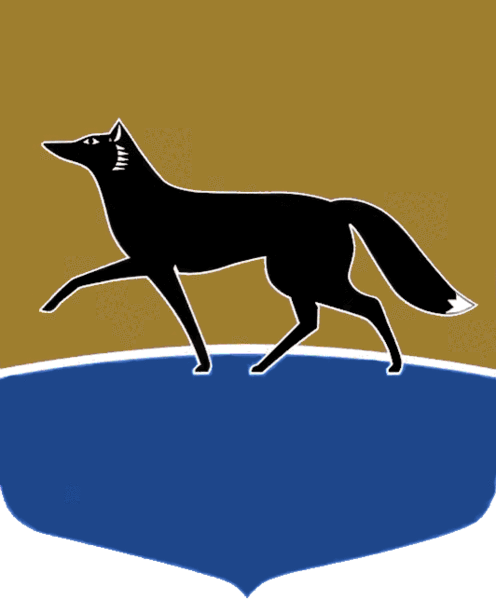 Принято на заседании Думы 26 апреля 2023 года№ 323-VII ДГО внесении изменений в решение Думы города от 27.03.2020 
№ 574-VI ДГ «О Порядке и случаях использования финансовых средств муниципального образования городской округ 
город Сургут для осуществления переданного отдельного государственного полномочия Ханты-Мансийского автономного округа − Югры по организации мероприятий при осуществлении деятельности по обращению 
с животными без владельцев»В соответствии с частью 5 статьи 20 Федерального закона от 06.10.2003 № 131-ФЗ «Об общих принципах организации местного самоуправления 
в Российской Федерации», Федеральным законом от 27.12.2018 № 498-ФЗ 
«Об ответственном обращении с животными и о внесении изменений 
в отдельные законодательные акты Российской Федерации», Законом 
Ханты-Мансийского автономного округа – Югры от 10.12.2019 № 89-оз 
«О наделении органов местного самоуправления муниципальных образований Ханты-Мансийского автономного округа – Югры отдельным государственным полномочием Ханты-Мансийского автономного округа – Югры по организации мероприятий при осуществлении деятельности 
по обращению с животными без владельцев», Уставом муниципального образования городской округ Сургут Ханты-Мансийского автономного 
округа – Югры Дума города РЕШИЛА:1. Внести в решение Думы города от 27.03.2020 № 574-VI ДГ 
«О Порядке и случаях использования финансовых средств муниципального образования городской округ город Сургут для осуществления 
переданного отдельного государственного полномочия Ханты-Мансийского автономного округа − Югры по организации мероприятий при осуществлении деятельности по обращению с животными без владельцев» следующие изменения:1) наименование решения изложить в следующей редакции:«О Порядке и случаях использования финансовых средств муниципального образования городской округ Сургут Ханты-Мансийского автономного округа – Югры для осуществления переданного отдельного государственного полномочия Ханты-Мансийского автономного округа − Югры по организации мероприятий при осуществлении деятельности 
по обращению с животными без владельцев»;2) в констатирующей части решения слова «городской округ город Сургут» заменить словами «городской округ Сургут»;3) в части 1 решения слова «городской округ город Сургут» заменить словами «городской округ Сургут Ханты-Мансийского автономного 
округа – Югры»;4) наименование приложения к решению изложить в следующей редакции:«Порядок и случаи использования финансовых средств муниципального образования городской округ Сургут Ханты-Мансийского автономного 
округа – Югры для осуществления переданного отдельного государственного полномочия Ханты-Мансийского автономного округа – Югры по организации мероприятий при осуществлении деятельности по обращению с животными без владельцев»;5) в части 1 приложения к решению слова «городской округ город Сургут» заменить словами «городской округ Сургут Ханты-Мансийского автономного округа − Югры»;6) пункт 2 части 2 приложения к решению изложить в следующей редакции:«2) содержание животных без владельцев в приютах для животных 
в соответствии с пунктом 1 (за исключением вакцинации животных против бешенства и иных заболеваний, опасных для человека и животных), пунктами 4 – 8 части 7 статьи 16 Федерального закона от 27.12.2018 № 498-ФЗ 
«Об ответственном обращении с животными и о внесении изменений 
в отдельные законодательные акты Российской Федерации;»;7) пункт 4 части 2 приложения к решению дополнить словами 
«, либо обращение с животными в соответствии с пунктом 5 настоящей части»;8) в пунктах 2, 4 части 5, части 7 приложения к решению слова «городского округа город Сургут» заменить словами «городского округа Сургут Ханты-Мансийского автономного округа − Югры».2. Настоящее решение вступает в силу после его официального опубликования и распространяется на правоотношения, возникшие 
с 01.01.2023.И.о. Председателя Думы города_______________ А.И. Олейников«28» апреля 2023 г.Глава города_______________ А.С. Филатов«03» мая 2023 г.